.JAZZ BOX (STOMP), KICK, COASTERCROSS ROCK, SIDE SHUFFLE, CROSS ROCK, SIDE SHUFFLEFORWARD SHUFFLE, FORWARD SHUFFLE, FORWARD PIVOT ¼ LEFT, FORWARD PIVOT ¼ LEFTFORWARD SHUFFLE, FORWARD SHUFFLE, KICK, RETURN, KICK, RETURNKICK, RETURN, KICK, RETURN, ¼ RIGHT SHUFFLE, ¼ RIGHT SHUFFLE¼ RIGHT SHUFFLE, ¼ RIGHT SHUFFLE, TOE SWITCHESREPEATGenghis Khan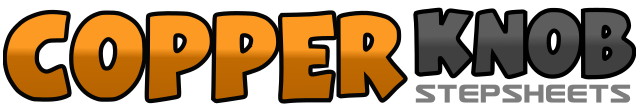 .......Count:64Wall:2Level:Improver.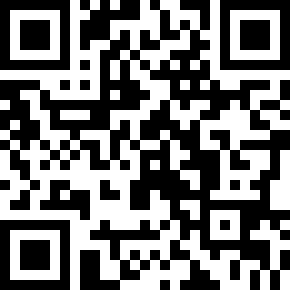 Choreographer:SC KhooSC KhooSC KhooSC KhooSC Khoo.Music:Dschinghis Khan - Dschinghis Khan : (Eurovision 1979 / German Song)Dschinghis Khan - Dschinghis Khan : (Eurovision 1979 / German Song)Dschinghis Khan - Dschinghis Khan : (Eurovision 1979 / German Song)Dschinghis Khan - Dschinghis Khan : (Eurovision 1979 / German Song)Dschinghis Khan - Dschinghis Khan : (Eurovision 1979 / German Song)........1-4Cross right foot slightly over left, step left foot back, step right foot next to left, stomp left foot beside right (jazz box)5-8Kick left foot forward, step left foot back, step right foot next to left, step left foot forward (coaster)9-12Cross right foot over left, step back on left, side shuffle right-left-right13-16Cross left foot over right, step back on right, side shuffle left-right-left17-32Repeat the above 16 counts33-36Shuffle forward right-left-right, shuffle forward left-right-left37-40Step forward on right, pivot ¼ left, step forward on right, pivot ¼ left41-44Shuffle forward right-left-right, shuffle forward left-right-left45-48Kick right foot forward, step right foot back, kick left foot forward, step left foot back (traveling backwards)49-52Kick right foot forward, step right foot back, kick left foot forward, step left foot back (traveling backwards)53-56Shuffle right-left-right while turning ¼ right, shuffle left-right-left while turning ¼ right57-60Shuffle right-left-right while turning ¼ right, shuffle left-right-left while turning ¼ right61-64Touch right toe to side, step right foot next to left, touch left toe to side, return left foot next to right